Weekly attendance newsletter – Week 1 Spring term 1 2022-2023As a school, we aim for all children to have 95% or above attendance. From September until this week, our overall school attendance is 89.3%Last week, our overall school attendance was 91.3% (counting children at or above mandatory school age = 5).  STRIVE FOR 95+%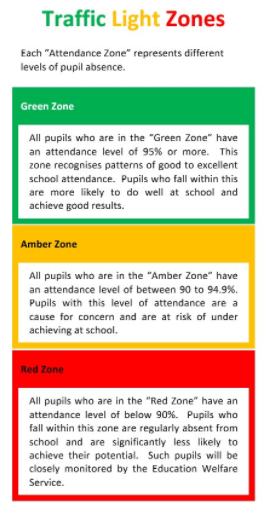 The best place for your children to be every day is in school. Last week2-year-olds100%F190.6%F294.1%Y186%Y290.4%Y386%Y491.7%Y592.4%Y694%